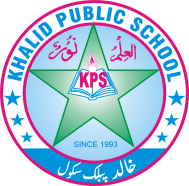 Q#1. Circle the correct answer.(  ---/40)1.Which device does not have a keyboard?a) Phone                         b) Computer             c)  Calculator         d)  Clock 2. On what key do you place thumbs while typing?a) Spacebar                  b) Enter              c) Esc                d) backspace3.What helps a user to learn and improve typing?a) typing                         b) typing tutor               c) typist                d) type4.The process of writing text using the keyboard is called?a) tools                     b) text               c) typing                d) device5. Text is added in a document where the ------blinks .a) cursor                b) crop                   c) convas                       d) Tab6.What keeps a set of commands placed on tabs?a) Text              b) Tab         c) Ribbon      d) Quick access toolbar7.Which programme helps to create a document for an application and essay?a) Paint                  b) Windows                c) Word            d) Excel8. What contains a collection of groups of commands related to items in a document?a) tab             b) Ribbon                 c) Font               d) scroll bar 9.Which programme plays audio and video clips?a) iTunes                    b) paint                  c) Word         d) Excel 10.Which button stops the clip and plays it again from where it stopped ?a) previous                      b) stop                c) pause                d) Rewind11.Which button is used to choose a clip from a playlist randomly?a) volume                     b) Shuffle                 c) mute               d) next12.Which button allows you to skip some parts of a clip to finish it quickly ?a) Rewind                 b) Repeat                   c) Shuffle            d) Fast-forward13.Which button is used to go back in the clip and play it again from there?a) stop            b) Fast-forward               c) rewind           d) volume14.Which button is used to play a clip again from the start?a) Play           b) Repeat                 c) Shuffle                   d) Mute15.Which button is used to trun off the volume of the clip?a) Shuffle                     b) Mute                c) stop         d) previous 16. On what keys of a keyboard do you place fingers while typing?a) Top row keys  b) Home row keys   c) Bottom row keys d) Arrow keys 17.What changes the arrangement and appearance of the text in a document?a) Ribbon        b) Tab              c) Font          d) Alignment 18.What changes the style and size of the text ?a) colour              b) font         c) paragraph         d) view19.What moves the text from one place to another?a) paste               b) delete                      c) cut            d) copy20.What removes text from a document?a) delete                  b) cut                      c) paste               d) copy Q#2 . Match column A with B .(8*1=)Column A                                                    Column B1. Word processor                                          Backspace and Delete keys     2. Copy                                                           insert, Design &page layout3. Cut                                                              Word, Wordpad, Google Docs4.Paste                                                            Ctrl+V5.Delete                                                          Ctrl+A6. Tab                                                              Ctrl+X7. Select All                                                      Ctrl +C8. Change Case                                              Shift+F3